           КАРАР                                                              ПОСТАНОВЛЕНИЕ17 июль 2019 йыл                 № 78               17  июля 2019 годаО внесении изменений в постановление от 12 декабря  2012г. № 53 «Об утверждении порядка осуществления администрацией сельского поселения Мутабашевский сельсовет муниципального района Аскинский район Республики Башкортостан  бюджетных полномочий  главных администраторов доходов бюджетов бюджетной системы Российской Федерации»	В целях реализации положений статьи 160.1 Бюджетного кодекса Российской Федерации, п о с т а н о в л я ю:1. Внести  изменения в постановление   от   12 декабря  2012г. № 53     «Об утверждении порядка осуществления администрацией сельского поселения Мутабашевский  сельсовет муниципального  района Аскинский район Республики Башкортостан   бюджетных полномочий  главных администраторов доходов  бюджетов бюджетной системы Российской Федерации» по коду бюджетной классификации:- 000 2 0249999 10 0000 150 «Прочие межбюджетные трансферты, передаваемые бюджетам сельских поселений» установить коды подвида дохода:2. Настоящее постановление вступает в силу со дня подписания.3. Контроль за исполнением настоящего постановления оставляю за собой.           Глава сельского поселения:	                                А.Г. Файзуллин	БАШКОРТОСТАН РЕСПУБЛИКАҺЫАСКЫН РАЙОНЫМУНИЦИПАЛЬ РАЙОНЫНЫҢМОТАБАШАУЫЛ БИЛӘМӘҺЕ ХӘКИМИӘТЕ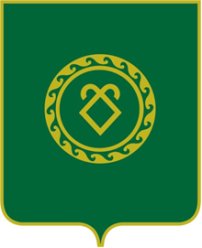                        АДМИНИСТРАЦИЯСЕЛЬСКОГО ПОСЕЛЕНИЯМУТАБАШЕВСКИЙ СЕЛЬСОВЕТМУНИЦИПАЛЬНОГО РАЙОНААСКИНСКИЙ РАЙОНРЕСПУБЛИКИ  БАШКОРТОСТАН7247 150проекты развития общественной инфраструктуры, основанные на местных инициативах